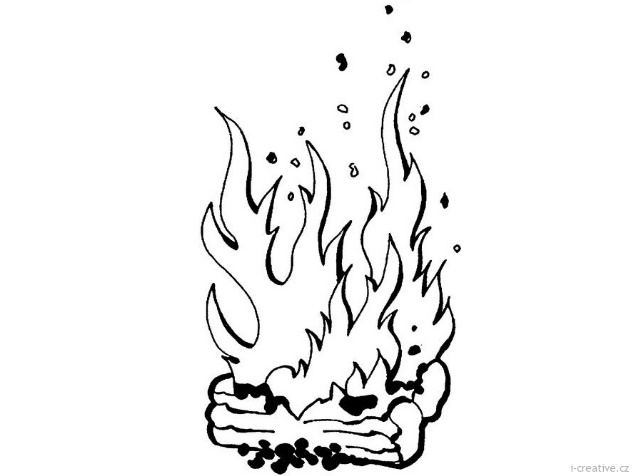 ZÁVĚREČNÝ OHEŇV pátek 24. 6. 2016 se sejdeme v 16:00 hod v Rudě u klubovny a společně ukončíme skautský rok u závěrečného ohně. Plánovaný konec je v 18:00 u klubovny. S sebou si nezapomeň vzít něco na opečení a na sebe oddílové tričko nebo skautský kroj, pláštěnku a dobré boty.  Těšíme se na vás!!! Tvoje rádkyně  ZÁVĚREČNÝ OHEŇV pátek 24. 6. 2016 se sejdeme v 16:00 hod v Rudě u klubovny a společně ukončíme skautský rok u závěrečného ohně. Plánovaný konec je v 18:00 u klubovny. S sebou si nezapomeň vzít něco na opečení a na sebe oddílové tričko nebo skautský kroj, pláštěnku a dobré boty.  Těšíme se na vás!!! Tvoje rádkyně  ZÁVĚREČNÝ OHEŇV pátek 24. 6. 2016 se sejdeme v 16:00 hod v Rudě u klubovny a společně ukončíme skautský rok u závěrečného ohně. Plánovaný konec je v 18:00 u klubovny. S sebou si nezapomeň vzít něco na opečení a na sebe oddílové tričko nebo skautský kroj, pláštěnku a dobré boty.  Těšíme se na vás!!! Tvoje rádkyně  ZÁVĚREČNÝ OHEŇV pátek 24. 6. 2016 se sejdeme v 16:00 hod v Rudě u klubovny a společně ukončíme skautský rok u závěrečného ohně. Plánovaný konec je v 18:00 u klubovny. S sebou si nezapomeň vzít něco na opečení a na sebe oddílové tričko nebo skautský kroj, pláštěnku a dobré boty.  Těšíme se na vás!!! Tvoje rádkyně  